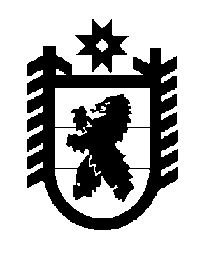 Российская Федерация Республика Карелия    ПРАВИТЕЛЬСТВО РЕСПУБЛИКИ КАРЕЛИЯРАСПОРЯЖЕНИЕот  6 октября 2017 года № 533р-Пг. Петрозаводск 	В соответствии со статьей 9 Градостроительного кодекса Российской Федерации, статьями 13 и 15 Федерального закона от 21 декабря 2004 года 
№ 172-ФЗ «О переводе земель или земельных участков из одной категории в другую», на основании ходатайства государственного казенного учреждения Республики Карелия «Управление земельными ресурсами» осуществить перевод земельного участка с кадастровым номером 10:20:0031402:782,  площадью 3077 кв. м (адрес: Республика Карелия,  Прионежский, п. Новая Вилга) из состава земель запаса в земли промышленности, энергетики, транспорта, связи, радиовещания, телевидения, информатики, земли для обеспечения космической деятельности, земли обороны, безопасности и земли иного специального назначения.
 Глава Республики Карелия                                                   А.О. Парфенчиков